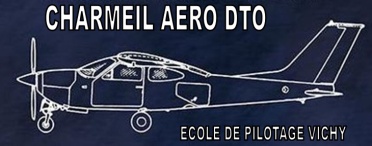 	Autorisation parentale de vol d’enfants mineurs	Nous soussignons………………………………………………………………………………………………………………………………………………Demeurant à………………………………………………………………………………………………………………………………………………………Agissant en qualité de représentants légaux de l’enfant mineur non émancipé Nom……………………………………………. Prénom………………………………………….Né le………………… à (lieu de naissance)…………………………………………………..Déclarons autoriser l’aéroclub de Charmeil aéro DTO ou toute autre personne autorisée par ce dernier :A  A transporter et faire participer notre enfant mineur lors des vols de découvertes ou vol d’initiation ou vol de baptême dans les conditions notamment de l’arrêté ministériel du 18 aout 2016 ou lors du cadre du Brevet d’initiation aéronautique (BIA)A  A suivre une formation au pilotage d’avion léger en vue de l’obtention d’une licence de LAPL / pilote privé (PPL) ou toute autre qualification additionnelle.La présente autorisation autorise les responsables de l’aéroclub de Charmeil Aéro à prendre toutes les dispositions nécessaires, notamment en cas d’accident ou blessure de mon enfant susnommé y compris en cas d’hospitalisation nécessitant une intervention chirurgicale, même sous anesthésie.La présente autorisation est règle par le droit français.Par la présente autorisation, nous renonçons à tout recours contre l’aéroclub sauf en cas de faute lourde ou intentionnelle de la part de ce dernier.Fait à……………………………………………….., le……………………………………………….Pour servir et valoir ce que de droit.Signature obligatoire des représentants légaux du mineur : Faire précéder la signature de la mention« Bon pour autorisation d’un vol de découverte », « Bon pour autorisation d’un vol d’initiation »« Bon pour autorisation d’une formation au pilotage »Signature du représentant légal du mineur                                          Signature du représentant légal du mineurConformément au Règlement n°2016/679 dit Règlement Général sur la Protection des Données (RGPD) et la loidite « Informatique et libertés », les données personnelles recueillies par l’aéroclub sont conservées jusqu’à laréalisation de son objet. Vous disposez notamment d’un droit de rectification de vos données personnelles vial’adresse courriel suivante : charmeil-aero@free.fr  